EcologyWhat is Ecology? Gr. “oikos” means house & “ology” means the study ofThe study of the “household” of nature.__________________________________________________________________________________________ __________________________________________________________________________________________Ecosystem StructureBiotic Factors____________________________________________________________________________________Examples: bacteria, archaea, protists, fungi, plants, animals, feces, oil, fossils, coalAbiotic Factors____________________________________________________________________________________Examples: rocks, soil, water, light, air, temp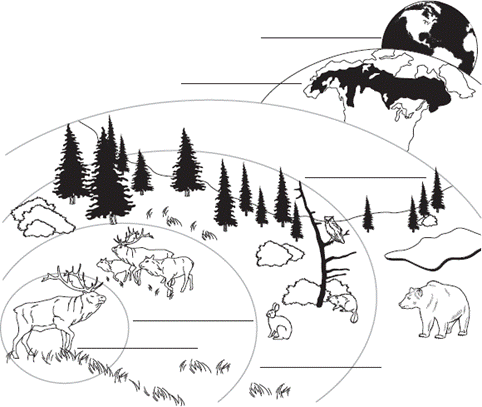 Levels of OrganizationIndividualPopulationCommunityEcosystemBiomeBiosphereWhat is an Individual?An individual is ____________________What is a Population?A population is ____________________________________________________________________________________What is a Community?A community is ____________________________________________________________________________________What is an Ecosystem?An ______________________________________________________________________________________________ _________________________________________________________________________________________________What is a Biome?A biome is a ______________________________________________________________________________________ _______________________________________________________________________, e.g. savanna, desert, rainforestMap of Earth’s Major Biomes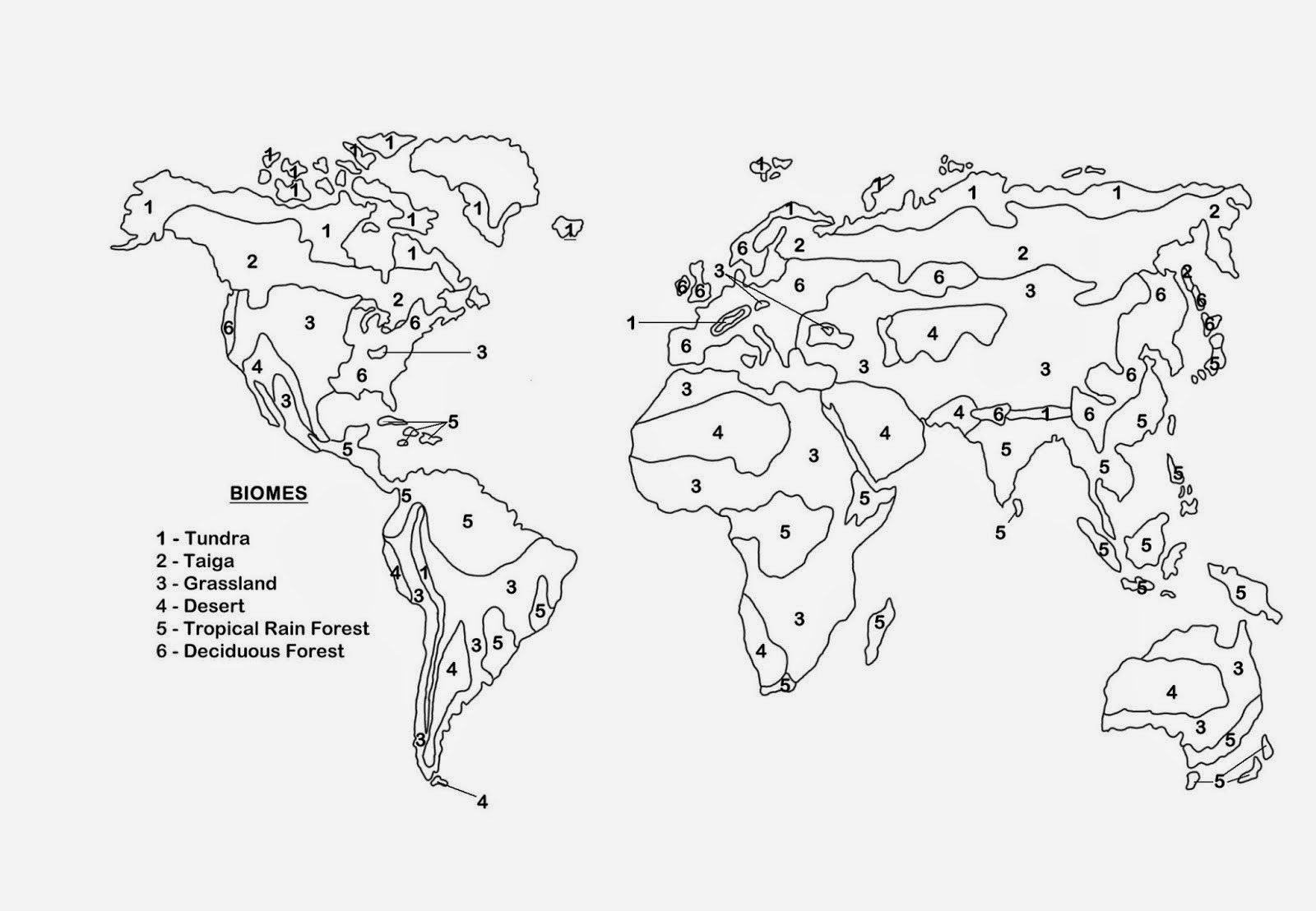 Interspecies InteractionsInteractions between _____________________________________________________________________Competition (-) (-) _________________________________________________________________Predation (+) (-) __________________________________________________________________Traditional PredationHerbivory____________________Mutualism (+) (+) ______________________________________________________________________Commensalism (+) (0) __________________________________________________________________CompetitionOften ___________________________________________, e.g. food, mates, etc.PredationThe act of ___________________________________________________________________________Parasitism______________________________________________________________________________. One organism feeds on another organism, ________________________________________________________. Symbiosis (“sym” together “bio” life “sis” the state of)A relationship in which ______________________________________________________________________Mutualism__________________________________________________________________________________Commensalism__________________________________________________________________________________